    ANALISIS KESELAMATAN KERJA PENGAWAKAN PADA KAPAL PENANGKAP IKAN ALAT TANGKAP LONG LINE DI PELABUHAN  PERIKANAN SAMUDERA ( PPS ) BUNGUS SUMATERA BARATSKRIPSIOleh:MULA TUMPU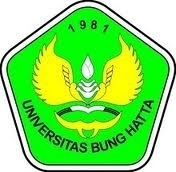 JURUSAN PEMANFAATAN SUMBERDAYA PERIKANANFAKULTAS PERIKANAN DAN ILMU KELAUTANUNIVERSITAS BUNG HATTAPADANG 2017  ANALISIS KESELAMATAN KERJA PENGAWAKAN PADA KAPAL PENANGKAP IKAN ALAT TANGKAP LONG LINE DI PELABUHAN  PERIKANAN SAMUDERA ( PPS ) BUNGUS SUMATERA BARATSKRIPSIDiajukan Sebagai Salah Satu Syarat untuk Memperoleh  Gelar Sarjana Perikanan Pada Fakultas Perikanan Dan Ilmu KelautanUniversitas Bung HattaOleh:MULA TUMPUNPM. 1410016211021
JURUSAN PEMANFAATAN SUMBERDAYA PERIKANANFAKULTAS PERIKANAN DAN ILMU KELAUTANUNIVERSITAS BUNG HATTAPADANG 2017